Publicado en  el 03/02/2016 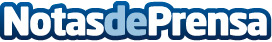 Más de 140 millones de mujeres y niñas han sufrido la Mutilación Genital FemeninaSe calcula que nás de 140 millones de mujeres han sufrido esta prácticaDatos de contacto:Nota de prensa publicada en: https://www.notasdeprensa.es/mas-de-140-millones-de-mujeres-y-ninas-han Categorias: Solidaridad y cooperación http://www.notasdeprensa.es